CURRICULUM         VITAEA. PERSONAL DATA1. NAME:                          			         Festus  Abiose OLAJUBU   (Ph.D.)2. DATE AND PLACE OF BIRTH:  	         18th June, 1961, Igasi-Akoko, Ondo State.3. NATIONALITY:      				         Nigerian4. STATE/LOCAL GOVT.:			         Ondo/Akoko North West 5. MARITAL STATUS:  			         Married6. NUMBER AND AGES OF CHILDREN:      Three (23yrs, 21yrs, 19yrs)7. NAME AND ADDRESS OF SPOUSE:	        CNO Sarah Oluwatoyin Olajubu       Nursing Services Department, Olabisi        Onabanjo University Teaching       Hospital, Sagamu, Ogun State, 	Nigeria       +234802 942 11408.  NAME AND ADDRESS OF NEXT OF KIN:	 Same as (7) above9. E-MAIL ADDRESS & PHONE NO:	        festus.olajubu@aaua.edu.ng							       +234802 393 191410. CONTACT ADDRESS:	       15, Oba Sikiru Bello Str.       Off GRA Road, Sabo Sagamu       Ogun State, Nigeria11. DATE OF ASSUMPTION OF DUTY:	       	5th April, 201112. STATUS ON FIRST APPOINTMENT:  	Lecturer 113. PRESENT STATUS:				Reader (Professor PFQ, 2020) 14. DATE OF PRESENT APPOINTMENT/      PROMOTION/REGRADING:			1st October, 201715. DATE LAST PRESENTED FOR PROMOTION       (WHERE EARLIER RECOMMENDATION WAS NOT SUCCESSFUL):			 NA16. DATE OF CONFIRMATION OF APPOINTMENT:		 			18th January, 201617. IF NOT CONFIRMED, WHY?:			 	NA18. PRESENT SALARY LEVEL & STEP:		CONUASS 6/619. FACULTY:					 		 Science20. DEPARTMENT/UNIT:				 	MicrobiologyB. EDUCATIONAL BACKGROUND1. PRIMARY AND SECONDARY SCHOOLS ATTENDED (WITH DATES)a. Local Authority Primary School,    Igasi – Akoko, Nigeria						1967- 1973b. Omuo Comprehensive High School,    Omuo – Ekiti, Nigeria						1976 - 19812. HIGHER INSTITUTIONS ATTENDED (WITH DATES):a. Ogun State University Ago-Iwoye, Nigeria                             	 	1983- 1987b. Federal School of Medical Laboratory Technology,      NVRI  Vom, Nigeria                                                                		1988-1991c. Ogun State University, Ago-Iwoye, Nigeria                            		1998- 2000d. University of Agriculture, Abeokuta, Nigeria                          		2006- 20103. ACADEMIC AND/OR PROFESSIONAL   QUALIFICATIONS     OBTAINED (WITH DATES):B. Sc. (Microbiology)                                                                             	31st July, 1987ACMLS   (Bacteriology)                                                                        	22nd January, 1991Cert. in Hospital Infection Control				       		10th September, 1993M. Sc. (Medical Microbiology)                                                              	23rd August, 2000Ph. D. (Medical Microbiology & Public Health)                                  	29th March, 2010Fellow, WAPCMLS (Medical Bacteriology)					2nd December, 2022IFBA Certification (Biorisk Management)					13th December, 20224. SCHOLARSHIP/FELLOWSHIP/PRICES/AWARDS/HONOURS     (WITH DATES):(a). Award of Excellence from NAMS (AAUA)		                     	 2015(b). Award of Excellence from NAMS (National)    				2019C. WORK EXPERIENCE WITH DATES:1. WORK EXPERIENCE OUTSIDE THE UNIVERSITY SYSTEM:(a). National Bank of Nigeria,         Clerical Staff          	               	1982- 1983This afforded me the opportunity of learning and practicing good accountingsystem, fund management, local budget proposals and implementation,account balancing and good customer relations.(b). General Hospital Kafanchan, Nigeria    N.Y.S.C .                     			1987- 1988During this period, I was able to interact freely with people of differenttribes and cultural backgrounds. Our community development program oftencentered on mobilizing the local community for immunization.2. WORK EXPERIENCE IN OTHER UNIVERSITIES(a). Olabisi Onabanjo University Teaching Hospital,   Sagamu,               	 	1991- 2011Teaching, research and diagnosis were my major assignments. I was involved in policy formulation, especially as it affects the clinical laboratory practices. I took part also in the production and regular review of Standard Operating Procedures (SOPs) for different diagnostic methods.I was in charge of quality control in the laboratory as well as a member of Infection Control Committee of the hospital.(b). Babcock University, Ilisan-Remo           Lecturer 1                      	 	2010-2011As a part time lecturer, I taught courses in both 400L and 300L classes for a period of two semesters. I equally supervised final year students’ projects. I was a member of Committee on accreditation of Medical Laboratory Science courses of the University.3. WORK EXPERIENCE IN ADEKUNLE AJASIN UNIVERSITY,  AKUNGBA-AKOKO.I joined the service of Adekunle Ajasin University, Akungba-Akoko on April 5th, 2011 as Lecturer 1 in the department of Microbiology on salary scale of CONUASS 4/1.  My duties include teaching and supervision of students’ projects, mentoring the students as a level coordinator and Staff Adviser, conduct of examinations and grading.  I have also served in several Faculty and Departmental committees. I was a member of the University’s Public Lecture Committee, Central Time-table Committee, Sub-Dean of Faculty of Science, Chairman, Faculty of Science Quality Assurance Committee, Acting Director of Industrial Training Unit and Acting Head of Microbiology Department.(i). Courses Taught/Professional duties since the last promotion:Medical Microbiology (MCB 404); Pharmaceutical Microbiology (MCB 406); Principles of Epidemiology and Public Health (MCB 401); Immunology and Immunochemistry (MCB 307); Analytical Microbiology and Quality Control (MCB 311); Virology (MCB 301); Bacteriology (MCB305); General Microbiology 1 (MCB 201); General Microbiology 11 (MCB202) and Microbiological Techniques (MCB 203). I teach the above listed courses in addition to postgraduate courses. (iii). Undergraduate Study Supervision: 				 	145(iv). Post Graduate Supervision: (M.Sc)						4Ogunmodede Adebimpe: Plasmid profiling and curing of multidrug resistant Escherichia coli from urine samples of patients from hospitals in the Northern geographical region of Ondo State, NigeriaOluyede Damilola: Isolation and Susceptibility Pattern of Bacteria species associated with shopping trolleys and baskets from supermarkets in Akure, Ondo State, NigeriaOgunyemi, Titilayo Waire: Occurrence of Multidrug Resistant E. coli and other bacteria species associated with UTI in two geopolitical zones of Ondo State, Nigeria.Babaleye David: Antibiogram and molecular analysis of clinical bacteria isolates from the three geographical regions of Ondo State, Nigeria.Aiyegbusi Josphine Ifedayo: Molecular analysis of bacteria content of Hospital waste waterDavid Oluwadare Fadipe: Molecular epidemiology of transmitted types of human papilloma virus and associated sexually transmitted infections among women in Ondo State, Nigeria  Ph.D in ViewOluwajana Ayobami Johnson: Assessment of fungi isolated from soil of hospital liquid waste disposal site for antimicrobial production M.Sc in ViewOluwadunsin Ibuunoluwa Bolaji: Seropravelence and phenotypic types identification of phenotypic types of HBsAg  among pregnant women in Ondo Metropolis  M.Sc in ViewOluwaniyi Stephen Adunbiode: Effect of biofilm on susceptibility of common bacteria associated with hospital infections. 			M.Sc in View(v). Schedule of duties covered:Teaching of post graduate and undergraduate studentsMentoring of students as Staff Adviser and Level CoordinatorConducting practical classesGrading of examination papers and practical write ups.Any other assignment given by either the HOD or Dean of Faculty(vi). Community Service Experience:(1). Secretary; Ilupeju- Legunsen (Sagamu) Landlord Association			2009(2). Member, Committee on BMLS Program Accreditation, Babcock University, Ilishan							2011 (3). Chairman-Departmental committee on restructuring of Microbiology Laboratory					 		2011(4). Member- University’s Committee on the establishment of Bachelor’s degree Programs in Medical Laboratory  Science, Nursing and Optometry 						2012  (5). Youth Adviser; Ilupeju –Legunsen (Sagamu) Youth Association		2012 (6). Chairman, Faculty Assurance Quality Committee				2018 - 2021 		 (7). Consultant, Augustine University, Ilara Lagos					2018(8). Departmental Examination Officer, AAUA					2013 – 2017 (9). Sub-Dean, Faculty of Science							2016 – 2018(10). Member, Central Admission Committee, AAU					2016 – 2018 (11). External examiner, Caleb University, Imota, Lagos				2017-2019(12). Member, Examination monitoring committee (1st&2nd Sem.18/19)		2019 (13). Member, Board of the Center for Diploma and Pre-Degree Studies AAU									2016 – 2020(14). Ag. Director, Industrial Training Unit						2017 – 2020 (15). External Project examiner, College of Health Tech., Akure 			2019 – 2020(16). Member, Post COVID-19 Free University Community Committee		2020 (17). Acting Head of Department (Microbiology Dept., AAUA)			2020 – 2022D. MEMBERSHIP OF PROFESSIONAL BODIES(i). Nigerian Society for Microbiology (NSM)(ii). American Society for Microbiology (ASM)(iii). European Congress of Clinical Microbiology and Infectious Diseases (ECCMID)(iv). Nigerian Infection Control Association (NICA)(v). Association of Medical Laboratory Scientists of Nigeria (AMLSN)(vi). American Association for Science and Technology (AAST)(vii). International Society for Infectious Diseases (ISID)(viii). EpiCore-Nigeria(ix). Nigerian Society for Microbial Ecology (NSME)(x). Society for Applied Microbiology (sFAM)(xi). Nigerian Biological Safety Association (NiBSA) - 0378(xii). Fellow, West African Postgraduate College of Medical Laboratory Science (WAPCMLS) – E0001699(xiii). International Federation of Biological Association (IFBA) Certified Professional in Biorisk Management.- ASW667767E. PUBLICATIONS:1. Thesis/Dissertations: (i). Olajubu F. A. (1987). Fungi flora of the soil of permanent site of Ogun State University. (B. Sc. Dissertation) Olabisi Onabanjo University, Ago-Iwoye, Nigeria(ii). Olajubu F. A. (1990). Antimicrobial activities of Tea and Coffee (AIMLT Dissertation) Federal School of Medical Laboratory Technology, NVRI Vom, Nigeria (iii). Olajubu F. A. (2000). Bacteriological assessment of Pure Water samples in Ogun state, Nigeria. (M. Sc. Dissertation) Olabisi Onabanjo University, Ago-Iwoye, Nigeria(iv). Olajubu F. A. (2010). Evaluation of antimicrobial and toxic potentials of three African Medicinal plants. (Ph. D Thesis) University of Agriculture, Abeokuta, Nigeria2. Books/Monographs:i. Published books:						 Noneii. Contribution to Books: 					Nmorsi, O.P.G; Adejumo, T.O and Adetuyi, F.C. (2014) Chapter 9: Quality Assessment in Medical Microbiology; Pp119-125;	Chapter 23: Common Diseases of Bacterial Origin; Pp 294 – 304; In:  Basic and Applied 	Microbiology; PON Publishers Adejumo T. O.  and Voegele R. T. (2020) Chapter 8: The Use of Botanicals in the Management of Human Diseases; Pp 157 – 169. Book Title: Biopesticides: Botanicals and Microorganisms for Improving Agriculture and Human Health. Publisher: Cuvillier Verlag, Gottingen, Nonnenstieg 8, 37075 Gottingen, Germany Pp 283iii. Edited Books:						 None3.   Published Articles and Papers Accepted for PublicationsOsinupebi O. A. and Olajubu F. A. (2003). Bacteremia- a Sagamu perception. African Journal of Medicine and Medical Sciences. 32: 311-314.   NigeriaAlebiosu, C. O. Osinupebi O. A. and Olajubu F. A. (2003). Significant asymptomatic bacteriuria among Nigeria Type 2 Diabetics. Journal of the National Medical Association. 95(5): 344-349   U.KOlajubu, F. A. and Deji-Agboola, A. M. (2007). Bacteriological assessment of “Pure Water” samples in Ogun State of Nigeria.  Nigeria Journal of health and Biomedical Sciences. 6(2): 45-48   NigeriaOsinupebi, O. A. Lamina, A. and Olajubu, F. A. (2007) Hepatitis B Virus infection during Pregnancy in Sagamu, Nigeria.  Nigerian journal of Genito-Urinary Medicine. 7(1&2): 6-9   NigeriaLamina, A., Osinupebi, O. A. and Olajubu, F. A. (2008) Syphilis infection in pregnant women in a Tertiary Center in Southwest Nigeria.   Nigerian journal of Genito-Urinary Medicine 8(1&2): 13-15   NigeriaDeji-Agboola, A. M. Olajubu, F. A. Adeboyejo, K. A. Onakalu, O. O. Effedua, H. I.  Hassan, G. O. and Ojo, M. O. (2009). In vitro Antimicrobial activity of Clerodendron polycephalum against clinical bacterial isolates. Nigerian Medical Practitioner. 55(3): 37-41 NigeriaOlajubu, F. A. Osinupebi, O. A.  Deji- Agboola, A. M. and Jagun E. O. (2009). Seroprevalence of HIV among blood donors, antenatal women and other patients in a tertiary hospital in Nigeria. The Brazillian Journal of Infectious Diseases. 13(3): 183-186.  BrazilDeji-Agboola A. M. and Olajubu F. A. (2010). Antimicrobial activity of Lannea welwitschii  stem bark against wound pathogens. Ethiopian Pharmaceutical Journal. 28(2):110-116  EthiopiaAwosika, S.A. Olajubu, F. A. and Amusa, N. A.  (2012). Microbiological assessment of indoor air of a Teaching Hospital in Nigeria.  Asian Pacific Journal of Tropical Biomedicine.  2(6): 465-468   Asia     (10) Olajubu, F. A. Akpan, I. Ojo, D. A. and Oluwalana, S. A. (2012). Acute and sub-	acute 	toxicity study of Euphorbia kamerunica (Pax) in mice. Journal of Research in 	Medical Education and Ethics. 2(1): 56-62  Asia(11). Olajubu, F. A. Akpan, I. Ojo, D. A. and Oluwalana, S. A. (2012).  Antimicrobial 	potential of Dialium guineense (Wild) stem bark on some clinical isolates in Nigeria. 	International Journal of Applied and Basic Medical Research.  2(2): 58-62  Asia(12). Olajubu, F. A. Osinupebi, O. A., Lawal, I.  Obadina, B. and Deji-Agboola, A. M. 	(2012). Pattern of hospital associated infections in a Teaching Hospital in Nigeria.  	Asian Pacific Journal of Tropical Diseases. 2(1): S869-S873 Asia       (13). Olajubu, F. A. Deji-Agboola, A. M. Osinupebi, O. A. and Jagun, O. E. (2013). 	Seminal fluid characteristics of men attending infertility clinic of a Teaching Hospital. 	Open journal of Medical Microbiology. 3: 1- 4   USA       (14). Olajubu, F. A. (2013). Serratia marcescens as an opportunistic pathogen among 	Nigerians with AIDS related diarrhoea. Archives of Biomedical Sciences and Health.   	1(1): 29-38  Nigeria       (15). Olajubu, F. A. and Bello, M. (2014) Comparative analysis of extraction solvents in 	the study of plants’ antimicrobial activity. International Journal of Science 	Innovations and Discoveries. 4(1): 89-94  Asia       (16). Olajubu, F. A. and Ademola-Raheem, R. R. (2014) Can indigenizing HIV/AIDS 	campaign increases case detection? Archives of Biomedical Sciences and Health. 	2(1): 	18-26   Nigeria       (17). Olajubu, F. A. and Ogunnika, F. (2014) Assessment of the physico-chemical and Microbiological properties of borehole water samples from Akungba-Akoko, Ondo State, Nigeria. Int. J. Pharm. Sci. & Res. 5(7): 367-374.  Asia(18). Osuntokun, O. T. and Olajubu, F. A. (2014) Comparative study of phytochemical 	and proximate analysis of seven Nigerian Medicinal plants. Appl. Sci. Res. J. 2(1): 10-	26  U.K.       (19). Olajubu, F. A. (2014) Enhancement of therapeutic success through herbal-herbal  combination.  Int. J. Current Mic. & Appl. Sci. 3(8): 418-425  Asia       (20). Olajubu, F. A. (2014) Evaluation of diagnostic methods for typhoid fever disease 	in Ondo State, Nigeria. Brit. J. Med. & Med. Sci. 4(36): 5812-5817  U. K.       (21). Olajubu, F. A. and Fadipe, D. O. (2014) Should Pre-Admission Medical Tests to 	Tertiary Institutions Include Screening for Syphilis?  J. STD & Inf. Dis. 2(2):156-162  	U.K       (22). Olajubu, F. A. and Folorunso, V. T. (2014) Isolation and characterization of fungi 	flora from the soil samples of Adekunle Ajasin University, Akungba-Akoko Staff 	School 	play ground.  J of Harm Res. In Med and H  Sc. 1(1): 59-65  Asia       (23). Olajubu, F. A. (2014) Assessment of antimicrobial activity of Euphorbia 	kamerunica (Pax) using oil as extractant.  Afric. Adv. In Micro. Res. 1(1): 1-7  	Ethiopia      (24). Osuntokun, O.T. and Olajubu, F. A. (2015) Antibacterial and phytochemical 	propertiesof some Nigerian Medicinal plants on Salmonella typhi and Salmonella 	paratyphi  isolated from human stool in Owo Local Government,  Ondo State, 	Nigeria. Journal of Scientific Research & Reports. 4(5):441-449. ASIA     (25)  Olajubu, F. A., Ajayi, K.M. and Osuntokun, T.O. (2015) In Vitro evaluation of 	antimicrobial potency of some mouthwashes in Ondo State, Nigeria. World Journal of 	Pharmacy and Pharmaceutical Sciences. 4(12):1444-1453 ASIA    (26). Olajubu, F. A. and Deji-Agboola, A, M. (2016) Prevalence and assessment of 	antibiotic susceptibility profiles of Coagulase-Negative Staphylococci isolated from 	clinical samples. European Journal of Pharmaceutical and Medical Research.  3(1): 	94-98 UK	     (27). Osuntokun, O. T.; Olajubu, F. A. ; Olorunnipa, T. A. and Thondra, O. A. (2016)  	Element composition, evaluation of anti-nutrient and anti-oxidant potentials of 	Morinda lucida. European Journal of Medicinal Plants. 12(4): 1- 10 UK     (28). Olajubu, F. A., Owolabi, A.O. and Folorunso, V.T. (2016) Prevalence of  	Methicillin-Resistant Staphyloccocus aureus (MRSA) nasal colonization among 	apparently healthy AAU undergraduates. Int J. Mol Med Sci. 6(2): 1-5 Canada     (29). Olajubu, F.A. (2016) A review of the occurrence and developmental stages in 	Laboratory diagnosis of Methicillin Resistant Staphylococcus aureus (MRSA) 	infections. Int. J. Pharm. and Pharm. Res. 7(4): 13-23  ASIA     (30). Olajubu, F.A., Folorunso, V.T. and Olojede, O. (2017) The microbial diversity of 	fairly used wears sold in a Lagos market, Nigeria. IOSR J. Pharm and Biol. Sc. 12(2): 	63-68 Canada     (31). Olajubu, F.A., Edeani, P.I. and Folorunso, V.T. (2017) Seroprevalence of HIV, 	Hepatitis Band C viruses among antenatal clinic attendees of Secondary Healthcare 	facilities in Akoko area of Ondo State, Nigeria. Octa J. Biosci. 5(1): 9-12 ASIA     (32). Olajubu, F.A. (2017) Antimicrobial and anti-haemolytic activities of crude extracts 	of some commonly used Tea and Coffee in Nigeria. Journal of Tea Science Research. 	7(6): 39-45 Canada    (33). Deji-Agboola, M.A., Museliu, O, Olajubu, F.A., Osinupebi, O A and Idowu, A. O. 	(2017) Bacteriological analysis of potable water in areas with reported cholera 	outbreaks in Ogun, Oyo and Lagos States, Nigeria, Annals of Health Research 3(2): 	105-111   Nigeria     (34). Adewole, A.M., Olajubu, F.A. and Nathaniel, O.G. (2017) Different processing 	additives is efficacious on microbial loads and antibiotic sensitivity pattern of giant 	African land Snail (Archachatina maginata). Nigerian Journal of Animal Production 	44(5): 58-64    Nigeria     (35).   Ileogben, T.A., Oginni, O., Akele, O. Olajubu, F.A., Omobuwa, M.A., Ojo, B.O., 	Umeh, E.S. and Ayodeji, O. O (2017) Assessment of Microbiological and Keeping 	Quality of Ocimum  gratisimum and Vernonia amygdalina crude extracts on 	Sarotherodion galilacus snacks. Bioscience Methods. 8(2): 18-30   Canada    (36).  Olajubu, F. A. And Sadeko, S. S. (2017) Enumeration of the aerobic bacteria flora 	of the House mouse (Mus musculus) in Akoko South West Local Government Area of 	Ondo State, Nigeria. African Journal of Education, Science and Technology. 4(2): 	205-211    Kenya    (37). Fadipe, D.O., Olajubu, F.A., Akinseye, J.F. and Fadipe, A. O. (2018) Carrier rate 	of Urinary Tract infection in apparently Healthy individuals in Ikare-Akoko, Ondo 	State. Nature and Science 16(7): 76-81  USA    (38). Fadipe, D. O., Olajubu, F.A. and Fadipe, A. O. (2018) A bacteriological study of 	cases of Otitis Media in Akungba-Akoko Community, Ondo State, Nigeria. Sokoto 	Journal of Medical Laboratory Science. 3(2): 5-9 Nigeria   (39). Olajubu, F. A. (2019) Bacterial contamination of selected public toilet door handles 	within Adekunle Ajasin University Campus, Akungba-Akoko, Nigeria. Int J. of Sci.: 	Basic and applied research 43(1): 76-86  Jordan    (40). Olajubu, F. A., Olushola, I. B., Mekoma, A.A. and Ogunmodede, A. F. (2019) 	Incidence and Biogram of Escherichia coli 0157:H7 serotypes among cases of 	Urinary Tract Infections in a Secondary Health Facility in Nigeria. Science Research 	Annals. 9(2): 74 – 80 Nigeria    (41). Agoyi, T.O., Olajubu, F.A., Osuntokun, O.T (2019) Evaluation of Corchorus 	olitorius ‘Ukuere’ a food condiment found in the Southwestern Nigeria: A scientific 	and cultural significance. Int. J. Soc. Sc. Tech. 4(4): 25-35  UK     (42). Oluyede, D.C., Olajubu, F.A. and Adejumo, T.O. (2019). Isolation and 	Susceptibility 	Pattern of Bacteria species associated with shopping trolleys and 	baskets from 	supermarkets in Akure, Ondo State, Nigeria. Journal of Advances in 	Microbiology. 	16(2): 1-7  UK    (43). Olajubu, F. A. and Ojo, O.E. (2019) Comparative study of diagnostic methods for determining the incidence of Malaria parasite among children attending the State Specialist Hospital Ikare-Akoko, Ondo State, Nigeria. Medical Laboratory Technology Journal 5(1): 8-15 Asia    (44). Olajubu, F. A. (2019) Evaluation of the level of Knowledge, Attitude and 	Misconceptions about Ebola Virus Diseases (EVD) among some University 	undergraduates in Ondo State, Nigeria. Science Research Annals 10: 10-18 Nigeria    (45). Ogunyemi, T. M.,, Adejumo, T.O., Olajubu, F.A. and Waire, T.M (2019) 	Occurrence of Multidrug Resistant E. coli and other bacteria species associated with 	UTI in two geopolitical zones of Ondo State, Nigeria. Jounal of Medical Microbiology 	and Diagnosis. 8(2): 1-5 	Belgium    (46). Ajayi, A.O., Olajubu, F. A. , Fadipe, D. O. and Babaleye, D.O. (2020) Antibiogram 	and molecular analysis of clinical bacteria isolates from the three geographical 	regions 	of Ondo State, Nigeria. J. Clin Exp. Immunol. 5(1): 12 – 19  USA     (47). Deji-Agboola, A.M., Olaosebikan, O.R., Adenipekun,E., Osinupebi, O.A. and 	Olajubu, F.A. (2020). Extended Spectrum Beta-Lactam (ESBLs) – producing 	Escherichia coli and Klebsiella pneumonia among asymptomatic out-patients in a 	University Health Centre. Annals of Health Research. 6(2): 133-142 Nigeria       (48). Olajubu F. A., Ajayi, .A.O.,, Fadipe,, D. O. and Yaubu, P. (2021) Antibiotic resistant Genes and Plasmid curing of multidrug resistant clinical bacterial isolates from the three geographical regions of Ondo State, Nigeria. RAS Microbiology and Infectious Diseases. 2(1): 1 – 7      (49). Fadipe, D.O, Olajubu, F.A., Ajayi, A.O., Yakubu, P. and Miteu, G.D (2023)  Antimicrobial activity of Moringa oleiofera, Croton zambesicus and Ocimum gratissimum against some multidrug resistant bacterial isolates International Journal of Modern Pharmaceutical Research Acceptedii. Papers accepted for Publication: Isolation and enumeration of pathogenic bacteria in the hands 	of selected congregants in Akungba-Akoko, Nigeria4. Conference Proceedings and Technical Report:i. Published Proceedings:					  1ii. Technical Reports: 						 None5. Patents:							 NoneF.   RECOGNITIONS:					 NoneG. CONFERENCES ATTENDED WITH DATES:(1). 39th Annual Scientific conference and workshop of        AMLSN, Gateway Hotel, Abeokuta, Nigeria                                	August 18-22, 2003(2). 40th Annual Scientific conference and workshop of AMLSN,       International Conference Center, Abuja, Nigeria                            	August 24-27, 2004(3). 2nd Natural product research colloquium, Conference Center,              University of Ibadan, Nigeria                                                       	October 20-21, 2008(4). 1st Zonal Conference and workshop of Parasitology and       Public Health Society of Nigeria (PPSN), NIMR Yaba, Lagos, Nigeria    							June 23- 25, 2009(5). 4th Annual Biomedical Science Day, Main Auditorium, OOUTH              Sagamu, Nigeria                                                                       September 22-23, 2010(6). 48th Annual Scientific Conference/Workshop of AMLSN,                  Best Western Homeville Hotel, Benin, Nigeria                   September 10-14, 2012(7). 13th Asia-Pacific Congress of Clinical Microbiology and        Infectious Diseases. (APCCMI) China National Convention Center,          Beijing, China                                                                             October 25-28, 2012  (8). 23rd European Congress of Clinical Microbiology and               Infectious Diseases (ECCMID) Berlin, Germany                         April 27-30, 2013 (9). 49th Scientific Conference of Science Association of Nigeria                (SAN) University of Ilorin, Ilorin, Nigeria                    	April 28th - May 2nd, 2014 (10). International Union of Microbiological Societies Congress (IUMS),                  Montreal Convention Center, Montreal, Canada.                     July 27- Aug 1, 2014 (11). 15th Asia Congress of Clinical Microbiology and Infection (APCCMI)  Sunway Pyramid Convention Center, Malaysia 	                       Nov 26 – 29, 2014 (12). 3rd International Conference of Faculty of Science, Nelson Mandela 	Hall, AAU, Akungba-Akoko						 May 11-15, 2015 (13). 2nd International Interdisciplinary Conference, on Global Initiatives for Integrated Development (IIC-GIID), Akwa, Nigeria	       September 2-5, 2015 (14). 17th International Conference on Infectious Diseases, Hyderabad International Conference Center, Hyderabad, India			   March 2-5, 2016 (15). 1st Annual Zonal Symposium of NSM, South West Zone, 	Kings University, Odeomu, Nigeria				      December 5 – 8, 2016 (16). Keystone Symposia on Microbiome in Health and Disease,	Keystone Resort, Silverthorne, Colorado, USA		          February 5-9, 2017(17). 6th Euro-Global Conference on Infectious Diseases, Paris, 	France								  September 6th - 9th, 2017*(18). AAUA Humboldt Kolleg, Akungba-Akoko, Nigeria“The Microbial Diversity of Fairly Used Wears Sold in a Lagos Market, Nigeria”						         June 4th – 7th, 2018*(19). American Society for Microbiology (ASM Microbe, 2018) Conference	Atlanta, Georgia, USA. “Isolation and Resistant Gene Identification of Staphylococci species Associated with Items Carrier from Supermarkets in Akure, Ondo State, Nigeria”				       June 7th – 11th, 2018*(20). Alexander von Humboldt International Conference FUTA, Akure,Nigeria. “Comparative study of diagnostic methods for determining the incidence of malaria parasite among children attending the State Specialist Hospital Ikare-Akoko, Ondo State, Nigeria”    October 2nd - 5th, 2018*(21). Lassa fever International Conference, Transcorp Hilton, Abuja									  January 16th – 17th, 2019*(22). EKSU Humbolt Kolleg, Ado-Ekiti, Nigeria “Comparative analysis of extraction solvents for plants’ antimicrobial Studies”	   April 8th – 11th, 2019*(23). 4th Faculty of Science International Conference Adekunle Ajasin University, Akungba-Akoko, Nigeria “Bacterial Contamination of Selected Public Toilet Door Handles within Adekunle  Ajasin University Campus, Akungba-Akoko, Ondo State, Nigeria” 									      		  April 23rd – 26th. 2019*(24). AMLSN (Oyo State) Conference, UCH Ibadan, Nigeria	   February 3rd – 7th, 2020*(25). Young Medical Laboratory Scientist Conference,Akure, Ondo State, Nigeria “Challenges in establishing molecular diagnostic laboratory in an ailing economy” 		 February 8th - 9th, 2020*(26). South Asia and Western Pacific Bi-Regional FETP COVID-19	Online Conference					          	 November 10th – 12th, 2020*(27). 56TH Annual Medical Laboratory Scientists Conference, Ecumenical Centre, Abakaliki, Nigeria		           	 November 11th - 14th, 2020 (28). 3rd NiBSA Scientific Conference Chida International Hotel, Abuja, Nigeria. “Hands Microbiome: Pros and Cons of hand Washing							December 1st – 4th, 2020(29). Advanced Biorisk Management Workshop WhiteHouse Hotel and Conference Center, Ikeja, Lagos		July 26th - 30th, 2021 (30). 4th NiBSA Scientific Conference, Lagos State University College of Medicine GRA Ikeja, Lagos				November 23rd – 26th  2021(31). FABA Online Webinar on “Journey Across Genome”		August 4th, 2022(32). 58th Annual Medical Laboratory Scientists Conference, Great 	Eagle Hall, Ikere Road, Ado-Ekiti				September 14th -18th, 2022(33). WAPCMLS Regional Conference/Induction Ceremony	Accra, Ghana							November 1st – 4th, 2022(34). 5th NiBSA Scientific Conference, Chida International Hotel	And Conference Center, Abuja, Nigeria			December 12th – 17th, 2022(34). WAPCMLS Bacteriology Faculty Worshop on “Resurgence of	Diptheria, Meningitis and Cholera Outbreaks amidst Antibacterial Resistance in Nigeria. University of Benin, Benin City.	April 19th – 21st , 2023			H. RESEARCH ACTIVITIES SINCE LAST PROMOTION:i. Scope of research activities:ii. Completed Research:		 Bacteria loads on the Palms of worshipers from 						 	selected Churches in Akungba-Akoko, Nigeriaiii. Research in Progress:		 Screening of the metabolites of soil microorganisms 					 	for antimicrobial substances I. EXTRA-CURRICULAR ACTIVITIES:Travelling and listening to good musicJ. REFREES1.     Prof. Timothy O. Adejumo        Department of Microbiology         Adekunle Ajasin University        Akungba-Akoko, Nigeria        E-mail: timothy.adejumo@aaua.edu.ng        Phone: 080362961272      Dr.(Mrs) Yemisi A. Jeff-AgboolaDepartment of Science Laboratory TechnologyUniversity of Medical SciencesOndo, Nigeria.E-mail: yjeffagboola@unimed.edu.ng Phone: 080366747063     Prof. (Mrs.) Mopelola  A. Deji-Agboola        Department of Medical Microbiology & Parasitology        Obafemi Awolowo College of Health Sciences        Olabisi Onabanjo University,         Sagamu, Nigeria         E-mail: mopeagboola@yahoo.co.uk        Phone: 08058872371                                                                               08 - 06 - 2023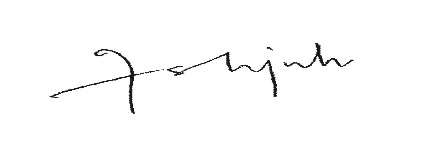 